MOMENTO DE LECTURA LAS REDES SOCIALESLas Redes Sociales están cobrando gran importancia en la sociedad actual, reflejando la necesidad del ser humano de expresión y reconocimiento, bien lo dijo Aristóteles “El Hombre es un ser sociable por naturaleza”.Pero ¿Qué es una Red Social? Podríamos definirla como una forma de interacción social, en donde se produce un intercambio dinámico entre personas, grupos e instituciones que comparten gustos o preferencias entre sí, logrando un sentido de pertenencia y desarrollando un tejido que actúa por el bienestar de toda la comunidad.Algunos años atrás, específicamente en el 2000 y 2001 surgieron los primeros sitios dedicados a formar grupos de amigos que llegaron a ser bastante populares: My Space, Friendster, Tribe, el primero surgido en Estados Unidos, que tenía como interés común entre los usuarios la música, convirtiéndose en una gran herramienta para que músicos independientes dieran a conocer sus propuestas.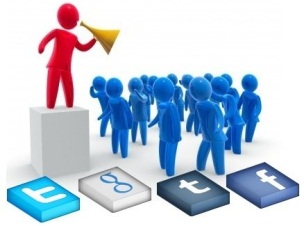 Más tarde llegó el famoso Facebook que actualmente está en pleno auge siendo la red social número uno y que nació como parte de un proyecto para mantener contacto entre universitarios. 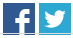 Pero no debemos dejar de lado Twitter. Esta red ha crecido mucho en los últimos años, llegando a 100 millones de usuarios en el mundo. Los mensajes de texto 'puro' que no incluyan nada más tienen una longitud máxima de 140 caracteres. Un límite suficiente para algunos usuarios y muy corto para otros.La netiqueta es un conjunto de normas de comportamiento que hacen de internet un sitio más agradable, en donde la convivencia y el respeto mutuo son primordiales. Aunque representan un código de conducta, la netiqueta no fue ideada para limitar tu libertad de expresión, sino para indicar la mejor manera de comportarse. Gracias a ella podemos comunicarnos adecuadamente, mientras disfrutamos y aprovechamos de mejor manera las redes sociales, chats, entre otros.Ventajas de las redes socialesReencuentro con conocidos.Compartir momentos especiales con las personas cercanas a nuestras vidas.Diluyen fronteras geográficas y sirven para conectar gente sin importar la distancia.Perfectas para establecer conexiones con el mundo profesional.Tener información actualizada acerca de temas de interés, además permiten acudir a eventos, participar en actos y conferencias.La comunicación puede ser en tiempo real.Pueden generar movimientos masivos de solidaridad ante una situación de crisis.Desventajas de las redes socialesSon peligrosas si no se configura la privacidad correctamente, pues exponen nuestra vida privada.Pueden darse casos de suplantación de personalidad.Falta en el control de datos.Pueden ser adictivas y devorar gran cantidad de nuestro tiempo, pues son ideales para el ocio.Pueden apoderarse de todos los contenidos que publicamos.Pueden ser utilizadas por criminales para conocer datos de sus víctimas en delitos: como el acoso y abuso sexual, secuestro, tráfico de personas, etc.http://www.infosol.com.mx/espacio/Articulos/Desde_el_Aula/porque_vinieron_para_quedarse_redes_sociales_sus_ventajas_y%20desventajas.html#.VDipNrCG8_YActividad: En grupos leer el texto, socializarlo  y elaborar una minicartelera destacando ventajas y desventajas de las redes sociales e invitando a las buenas relaciones.De acuerdo con el tema tratado y las pistas que se presentan a continuación completar el cuadro, cuando esté lleno, leer de izquierda a derecha, por filas empezando con la primera y copiar todo, coherentemente, como conclusión. Entregar la minicartelera  marcada  al profesor para valorar en el área de tecnología e informática.Red social para contactar y buscar amigosRed social que permite mensajes de 140 caracteresRed en pluralQue hacen más fácil algoLo que se da entre dos personas que hablanQue hacen más fácil algoValor Sorjuanista, base fundamental para una sana convivenciaViven La red más grandeReglas que se deben cumplirNorma de comportamiento en internetAcción de no tratar bien a alguienAvisar sobre un delitoAdvertir antes de que ocurraMaltrato verbal o físico a una personaPoseer algoAcción de convivir con otros1como2elson3sociales4la56conpar7ael loen8unas9llamadas10sise11da12para13casos14deyasí15unamejor16